Planning/Environmental Graduate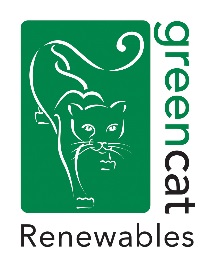 Location: EdinburghGCR Technical and Environmental Services requires a Planning/Environmental Graduate to join the team. The candidate will be part of the delivery of services for a range of renewable energy projects, primarily medium to large scale onshore wind farms. The RoleUndertaking feasibility studies, show-stopper reviews and project viability assessments.Constraints mapping, initial site design and energy yield assessments, using a range of software packages such as GIS, WindFarm, Openwind and PVSyst. Preparation of formal consultation documents for local authorities and statutory consultees.Undertaking pre-application engagement with local authorities including screening and scoping exercises.Assistance in the production and co-ordination of EIA and planning application documentation, including drafting of technical and non-technical elements, landscape photography and figures. Providing support to members of the Technical and Environmental Services team as necessary.The Candidate EssentialDegree qualified in a relevant Planning, Environmental or Engineering discipline.Technically competent with strong problem solving, communication and technical report writing skills.Good computer literacy, high level of proficiency in MSOffice programmes.Willingness to undertake travel and occasional overnight stays. Valid Driving Licence for use within UK.Proactive, adaptable mind-set with a willingness to work independently or as part of a team.DesirableKnowledge of the UK planning system.An understanding and awareness of the key environmental and technical issues involved in the development of renewable energy projects, particularly onshore wind and solar.Ability to use WindFarm, GIS software, AutoCAD, Adobe Illustrator and Photoshop would be beneficial. Excellent attention to detail and organisational skills.BenefitsPension33 days annual leave. Professional development opportunities. Option to join the Cycle to Work Scheme.To apply please send a full CV and covering letter to jobs@greencatrenewables.co.uk by the 19th November 2021. 